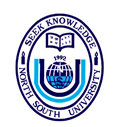 Information Technology Department (ITD)NSU Wi-Fi Network Access Application Form	Date:- 	NSU Wi-Fi is the on-campus wireless network. It provides Internet and network access for the entire campus. All students, faculty, staff, and guests are expected to practice responsible computing and to adhere to these requirements for acceptable use when accessing NSU Wi-Fi Systems: Please read the following information carefully before using this service. You may not use the service without accepting these Terms and Conditions.You agree to not use the Wi-Fi System to: Transmit any material (by uploading, posting, email or otherwise) that is unlawful, threatening, abusive, harassing, tortious, defamatory, obscene, libelous, invasive of another's privacy, hateful or racially, ethnically or otherwise objectionable; Interfere with or disrupt the Service or servers or networks connected to the Service, or disobey any requirements, procedures, policies or regulations of networks connected to the Service;  Transmit any material (by uploading, posting, email or otherwise) that contains software viruses or any other computer code, files or programs designed to interrupt, destroy or limit the functionality of any computer software or hardware or telecommunications equipment; Intentionally or unintentionally violate any applicable local, state, national or international law, or any regulations having the force of law; Any other use or misuse of the connection that constitutes a violation of University Regulations could result in administrative or disciplinary procedures;The NSU Wi-Fi network connection may be subject to monitoring, with cause, for security, legal, or troubleshooting purposes. This may include monitoring for bandwidth usage, security related incidents, or a request from legal/law enforcement authorities; Information Services Department (ISD) reserves the right to scan the network to assist in identifying and protecting against exploitable security vulnerabilities in efforts to preserve network integrity;Due to the dynamic nature of technology and the Internet, the NSU Wi-Fi Acceptable Use policy is subject to change.  I have read and agree to the NSU Terms & Conditions.Signature of ISD Authority 					          Signature of ApplicantUser Full Name: NSU ID:Department:Mobile Number:Email ID: (Yahoo, Gmail, etc) Wi-Fi MAC  for Laptop/iPAd ** (Block Letter & avoid colone in the box)Wi-Fi MAC  for Smart Phones ** (Block Letter & avoid clone in the box)** Applicant must fill up Wi-Fi MAC addresses on particular devices using BLOCK letter  ** Applicant must fill up Wi-Fi MAC addresses on particular devices using BLOCK letter  